Trabajo Práctico nº 1 de MatemáticaDocente: Vizioli, Gabriela  							CURSO: 2º Año CAlumno/a:.............................................................................................                        Tema/s: Números EnterosFecha: ……………………		   		Fecha de entrega: …………………….1.- RESOLVER las páginas 229 y 230 del libro.2.- UBICAR los valores en la recta: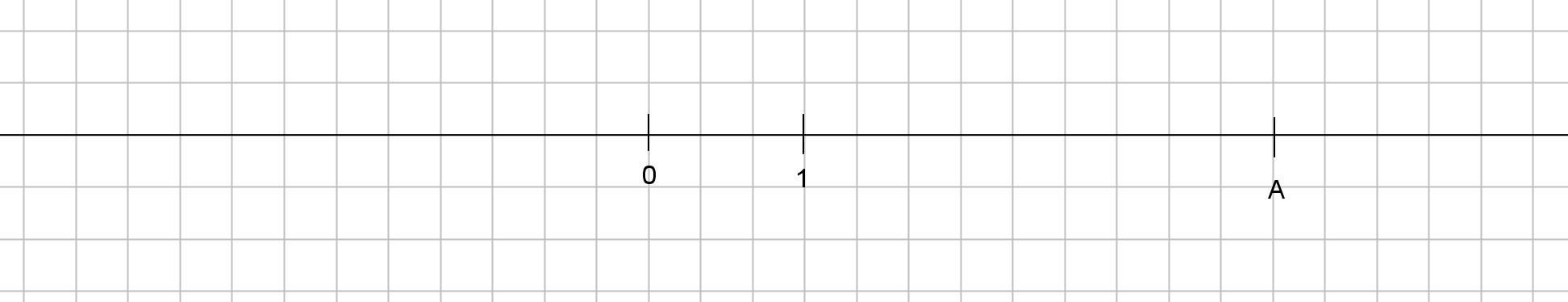 A + 1A – 1– A–A + 1– A – 1– (A + 1)– (A – 1)3.- INDICAR V (verdadero) o F (falso) según corresponda. JUSTIFICAR los casos que sean falsos. El producto entre un número y su opuesto es un número menor a cero.El valor absoluto de un número siempre es mayor o igual a él.Existen infinitas sumas de números naturales que den 8 por resultado. Existen infinitas sumas de números enteros que den 8 como resultado. 4.- COMPLETAR para que se verifique la igualdad.              + (- 8) = - 19 (- 16) +                 = - 19               - (- 18 ) =  - 12 (+ 30 ) -                 = + 20(+ 13)   .                = - 65               : (. 24) = + 5(- 6)       =  -  216  = - 2   = + 35.- ESCRIBIR todas las multiplicaciones posibles de dos números enteros para obtener estos resultados: 		a. 50                b. - 86.- ESCRIBIR todos los divisores de – 108.7.- ESCRIBIR el número que, al sumarle 9, da como resultado – 7.8.- Si a es un número negativo y b uno positivo, ¿qué signo tiene el resultado de a – b?9.- ¿Cuál es el número que, al dividirlo por – 7, da como resultado 5?10.- INDICAR en cada caso la operación que no es equivalente a las otras tres. 13 – (- 5) + 7 + (8 – 3) = 13 + 5 + 7 + 8 – 3 =13 – ( + 2) + 5 =13 + 5 -7 + 8 -3 =4 – ( - 7 – 2) – ( - 8) =4 + 7 + 2 + 8 =4 – ( - 5) – ( - 8)  =4 + (+ 7 + 2) + (+ 8)  =(Para completar por el docente, una vez corregido el trabajo práctico)INDICADORESPUNTAJE TOTALPUNTAJE OBTENIDOInterpreta la información planteada en los problemas1El trabajo es presentado de manera ordenada, clara y organizada y resulta fácil de entender.0,50Comunica los procedimientos por los cuales llegó al resultado.1Ubica números en la recta numérica.0,50Aplica propiedades en la resolución de cálculos. 1,50Resuelve cálculos aplicando las cuatro operaciones.1,50Reconoce múltiplos y divisores en los números enteros. 0,50. Plantea correctamente la estrategia elegida para solucionar el problema.1,25Escribe la respuesta del problema.1,25Resuelve de manera correcta las situaciones presentadas.1Puntaje10